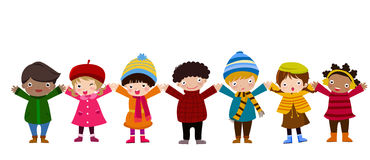 Groupe d’affirmation de soi pour enfants de 7 à 11 ans 
à CugnauxDe nombreuses études ont mis en évidence l’efficacité de la thérapie de groupe pour améliorer la confiance en soi. Nous proposons ainsi des séances d’affirmation de soi pour les enfants ayant des difficultés à s’affirmer (par exemple n’ose pas demander de l’aide à l’adulte, se soumet à la volonté des camarades, ne participe en classe, réagit avec impulsivité à l’échec…).L’enfant sera amené à expérimenter de nouveaux comportements à travers des jeux et des activités ludiques favorisant les échanges entre enfants. L’objectif est d’aider les enfants à mieux vivre leurs relations avec les autres, et à développer leur confiance en eux.Les séances se déroulent au cabinet de psychologie 12 rue du Vivier 31270 Cugnaux, les samedis de 11h à 12h15 à partir du 25 mars 2017. La session comporte 8 séances (20€/séance, présence souhaitée à l’ensemble des séances). Places limitées, groupe de 6 enfants maximum.
Pour plus d’informations, n’hésitez pas à nous contacter:06 95 17 95 88 ou emilie.bourgoin.tlse@gmail.comhttp://www.emiliebourgoin-psychologue.sitew.fr/Emilie Bourgoin, Psychologue clinicienne – Psychothérapeute
& Julie Polo, Etudiante en master de psychologie 